Отчет о деятельности депутата Чернышовой М.Л.	В ходе избирательной кампании были приняты наказы избирателей, касающиеся благоустройства родника по ул. Интернациональной.	В 2016 году была написана программа «Наш родник» по организации временного трудоустройства подростков, которая прошла конкурсный отбор в БУ УР «Республиканский центр содействия трудоустройству молодежи» и получила финансирование в размере 27472,08 рублей. 	По программе в июле 2017 года был благоустроен родник, трудоустроено 6 подростков. Мероприятия, запланированные программой, осуществлялись совместно с социальными работниками КЦСОН Кизнерского района на территории окраины ул.Леспромхозовская пос.Кизнер. При уборке территории родника привлекались жители близлежащих домов. При реализации программы были проведены следующие работы:- очистка русла родника и прилегающей к нему территории от мусора, веток и прошлогодней травы;- установка деревянного сруба с крышей над родником;- благоустройство спуска к роднику (выложен спуск в виде ступеней).	Для реализации мероприятий, предусмотренных  программой «Наш родник» были привлечены спонсоры: - ООО «Интера»  (директор Кашлев Д.А.);- ООО «Лака-Лес» (директор Искандырова Л.Ф.);- магазин «Колорит» (директор Егоров В.А.);- магазин «Стройматериалы» (директор Пивоварова Т.В.);- Кизнерское Райпо (председатель Гаврилова Ж.С);- ИН Гагарин;- Кизнерские РЭС (начальник Маев Н.А.).Общая сумма спонсорской помощи составила 18435 рублей.  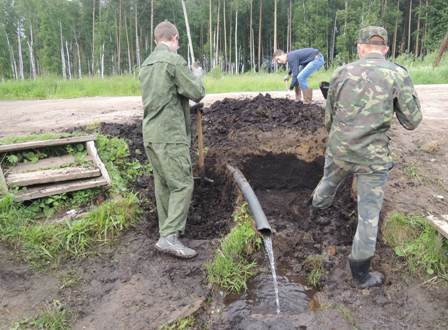 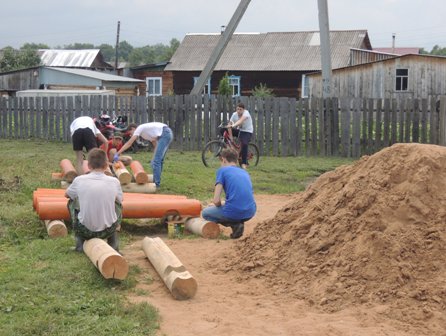 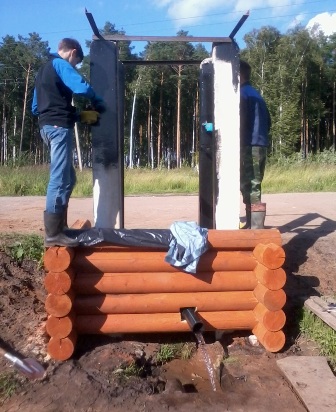 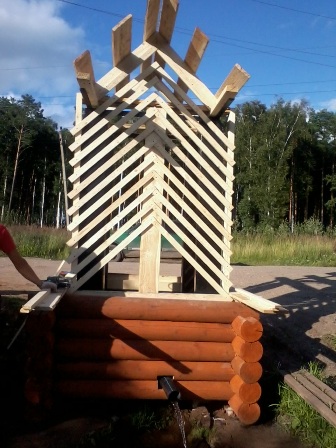 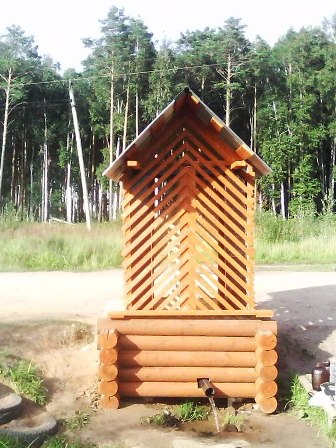 